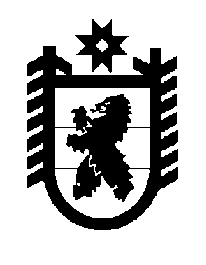 Российская Федерация Республика Карелия    ПРАВИТЕЛЬСТВО РЕСПУБЛИКИ КАРЕЛИЯРАСПОРЯЖЕНИЕот 25 июля 2016 года № 567р-Пг. Петрозаводск В целях обеспечения исполнения бюджета Республики Карелия, на основании статьи 72 Бюджетного кодекса Российской Федерации и постановления Правительства Республики Карелия от 1 июля 2014 года                № 208-П «Об утверждении Правил принятия решений о заключении государственных контрактов на поставку товаров, выполнение работ, оказание услуг для обеспечения нужд Республики Карелия на срок, превышающий срок действия утвержденных лимитов бюджетных обязательств»:1. Министерству финансов Республики Карелия заключить:государственный контракт на оказание услуг по предоставлению кредита на финансирование дефицита бюджета Республики Карелия и (или) погашение долговых обязательств Республики Карелия  в форме кредитной линии с лимитом единовременной задолженности (возобновляемая кредитная линия), объем кредита – 100 млн. рублей, срок пользования кредитными средствами – 36 месяцев; государственный контракт на оказание услуг по предоставлению кредита на финансирование дефицита бюджета Республики Карелия и (или) погашение долговых обязательств Республики Карелия в форме кредитной линии с лимитом единовременной выдачи (невозобновляемая кредитная линия), объем кредита – 100 млн. рублей, срок пользования кредитными средствами – 36 месяцев;четыре государственных контракта на оказание услуг по предоставлению кредита на финансирование дефицита бюджета Республики Карелия и (или) погашение долговых обязательств Республики Карелия в форме кредитной линии с лимитом единовременной выдачи (невозобновляемая кредитная линия), объем кредита – 200 млн. рублей каждый, срок пользования кредитными средствами – 36 месяцев каждый.2. Установить, что планируемым результатом оказания услуг по государственным контрактам является обеспечение источников финансирования дефицита бюджета Республики Карелия и (или) своевременное погашение долговых обязательств Республики Карелия при исполнении бюджета Республики Карелия.3. Определить:предельный срок оказания услуг по государственным контрактам – 2019 год;предельный  объем  средств  на  выполнение  государственных контрактов с объемом кредита 100 млн. рублей в размере  40,5 млн. рублей каждый, в том числе по годам:2016 год – 5 060 000 рублей;2017 год – 13 500 000 рублей;2018 год – 13 500 000 рублей;2019 год – 8 440 000 рублей;предельный  объем  средств  на  выполнение  государственных контрактов с объемом кредита 200 млн. рублей в размере 81 млн. рублей каждый, в том числе по годам:2016 год – 10 125 000 рублей;2017 год – 27 000 000 рублей;2018 год – 27 000 000 рублей;2019 год – 16 875 000 рублей.           ГлаваРеспублики  Карелия                                                              А.П. Худилайнен